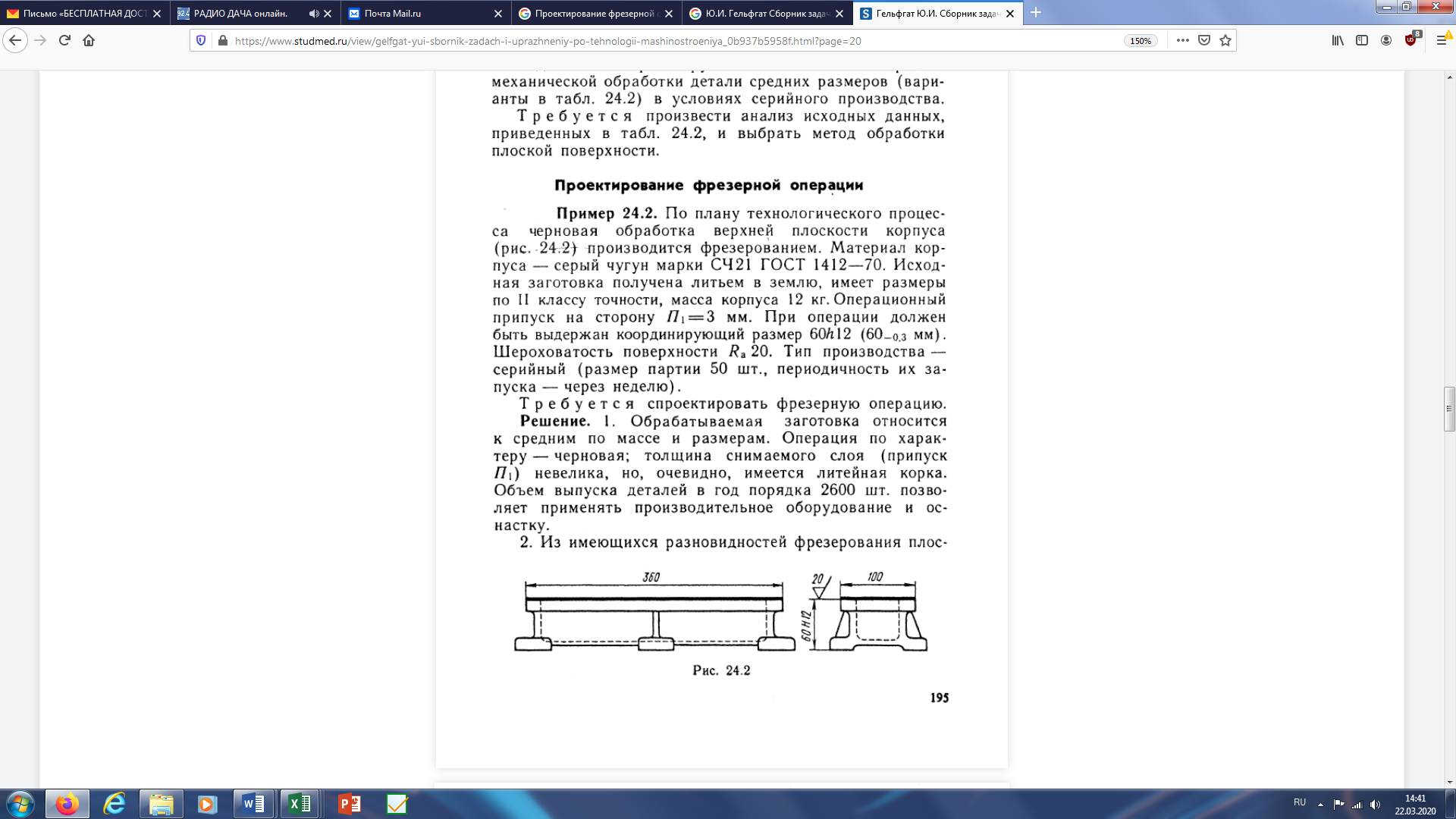 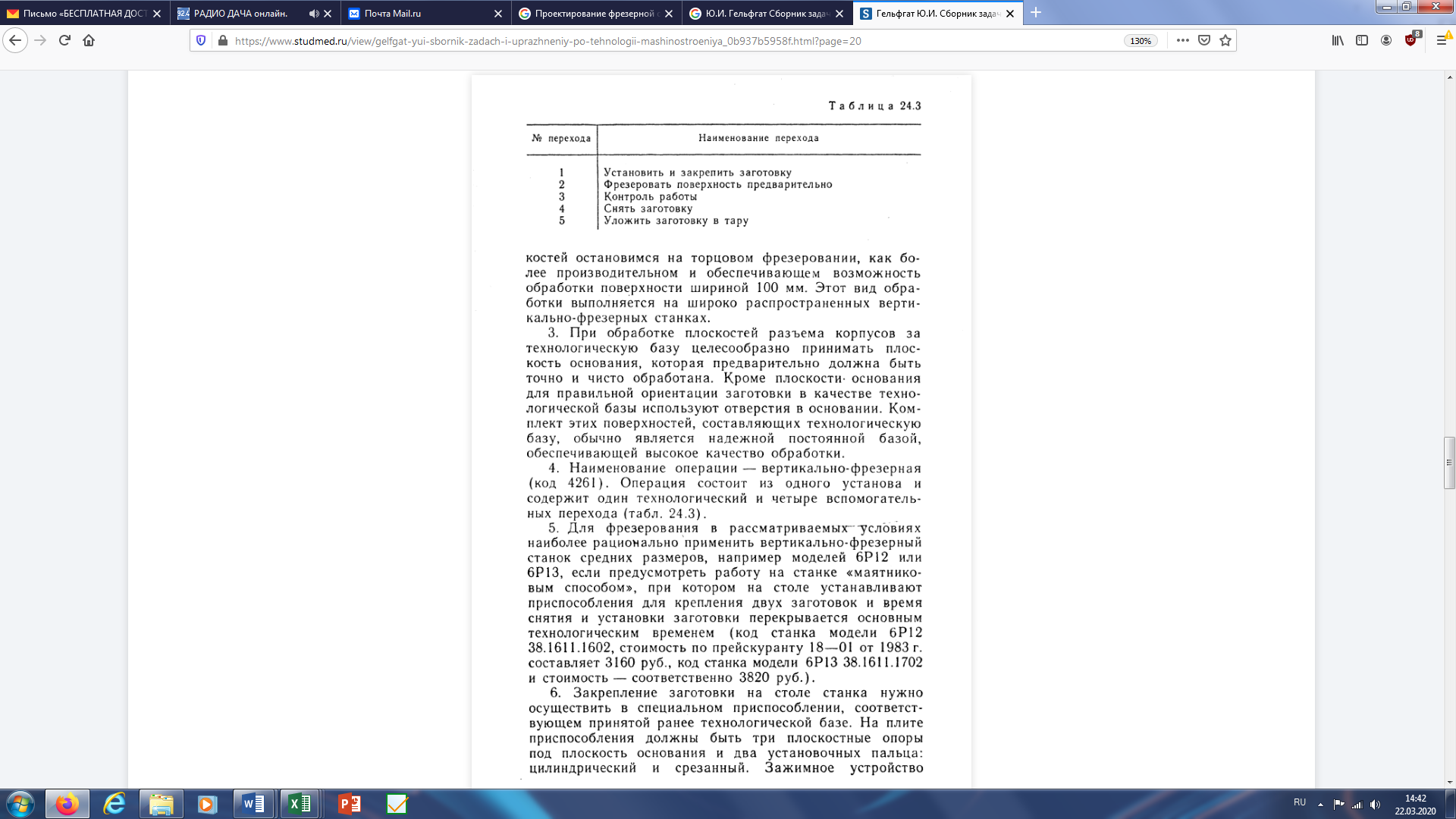 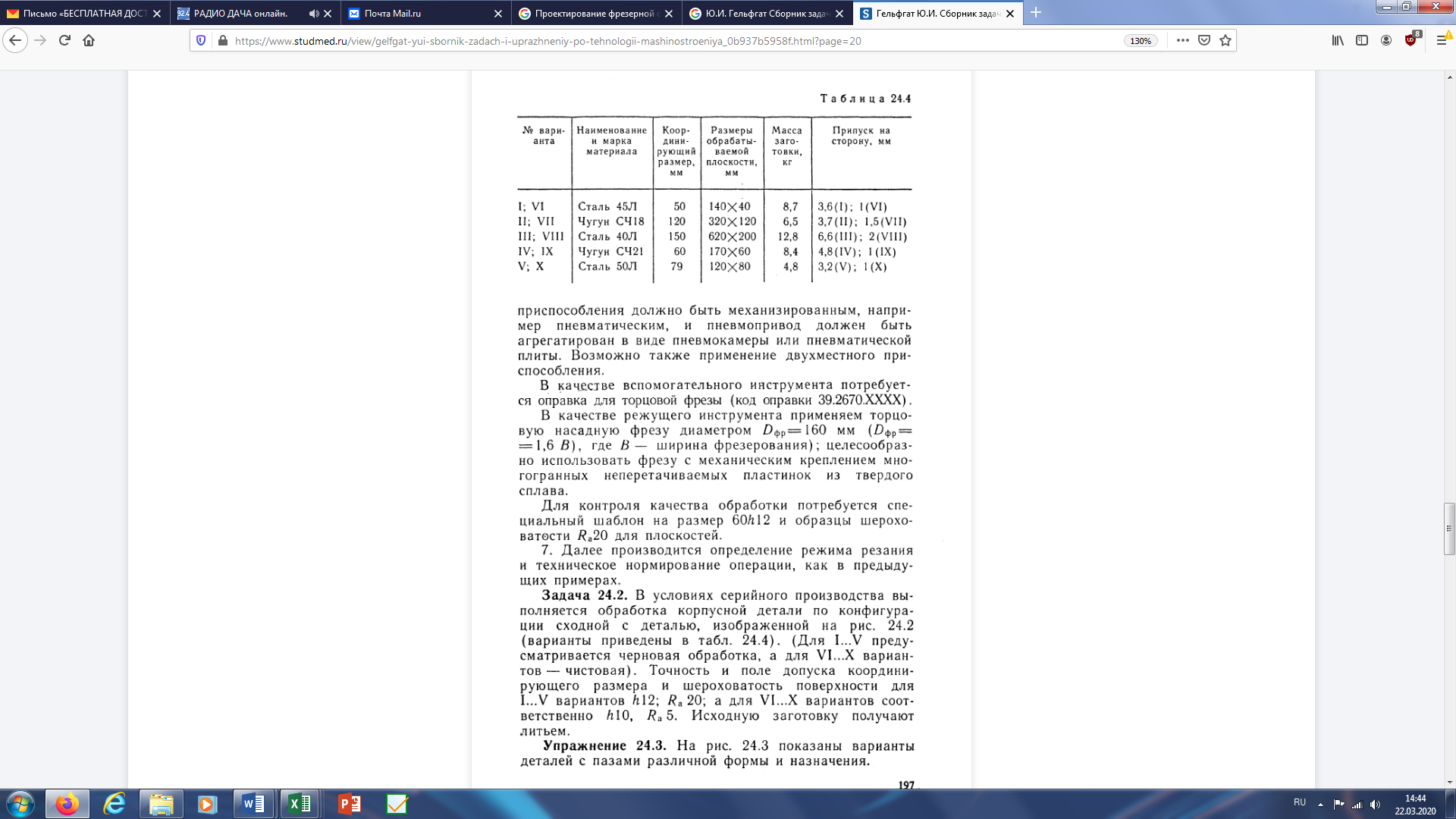 № занятияДатаСодержание, темаЗаданиеОформление3427.03.2020г.Проектирование фрезерной операции обработки плоской поверхностиВыполнить задачу по представленному материалу в соответствии с Вашим вариантомРукописно,в рабочей тетради